90-й юбилейСоциальные работники Дячкинского ОСО Чувикова Елена и Киселева Татьяна поздравили получателей социальных услуг Бабаеву Екатерину Николаевну и Пихота Людмилу Абрамовну с юбилеем, пожелали им крепкого здоровья и вручили цветы и сладкие подарки сделанные руками работниками ОСО.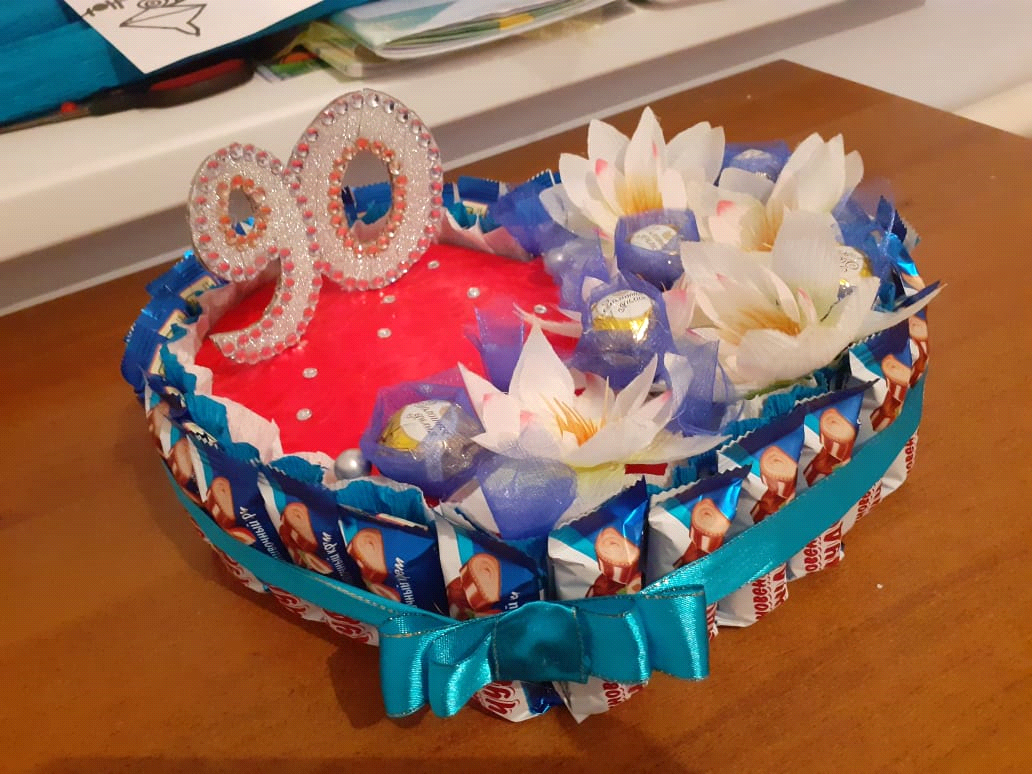 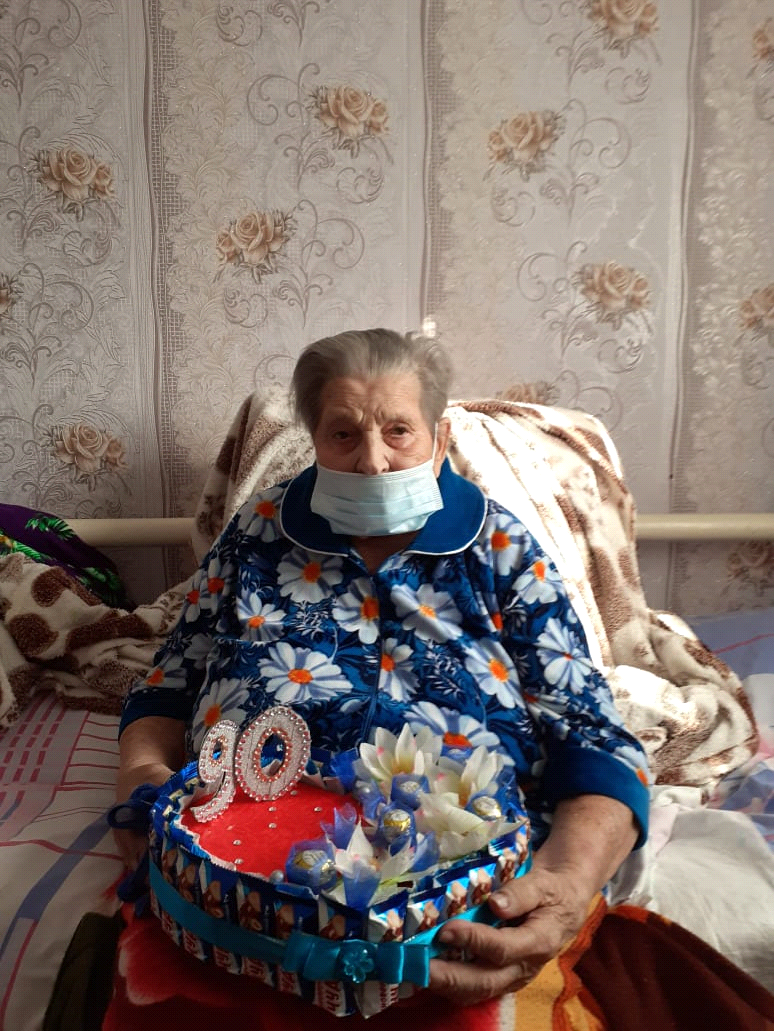 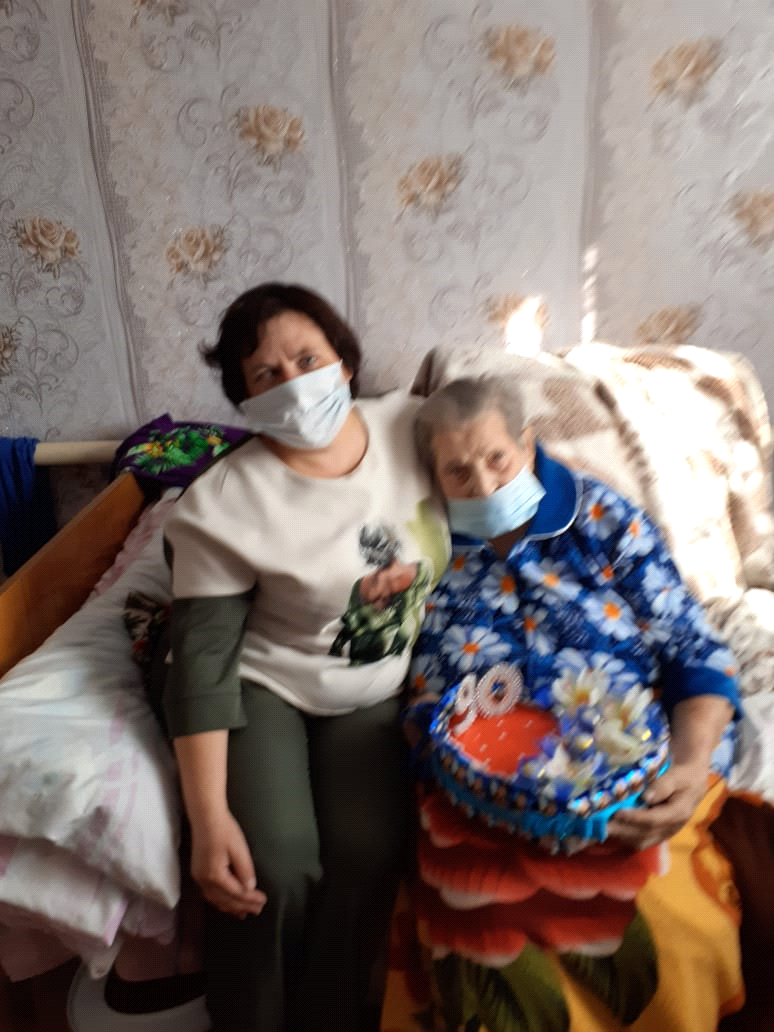 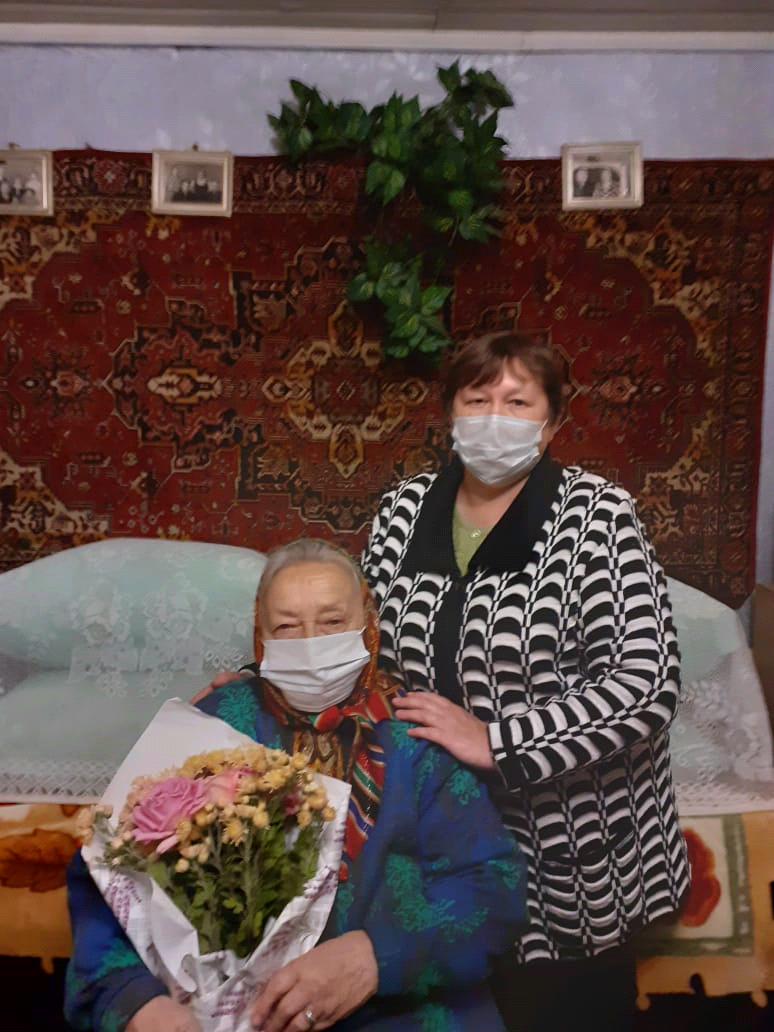 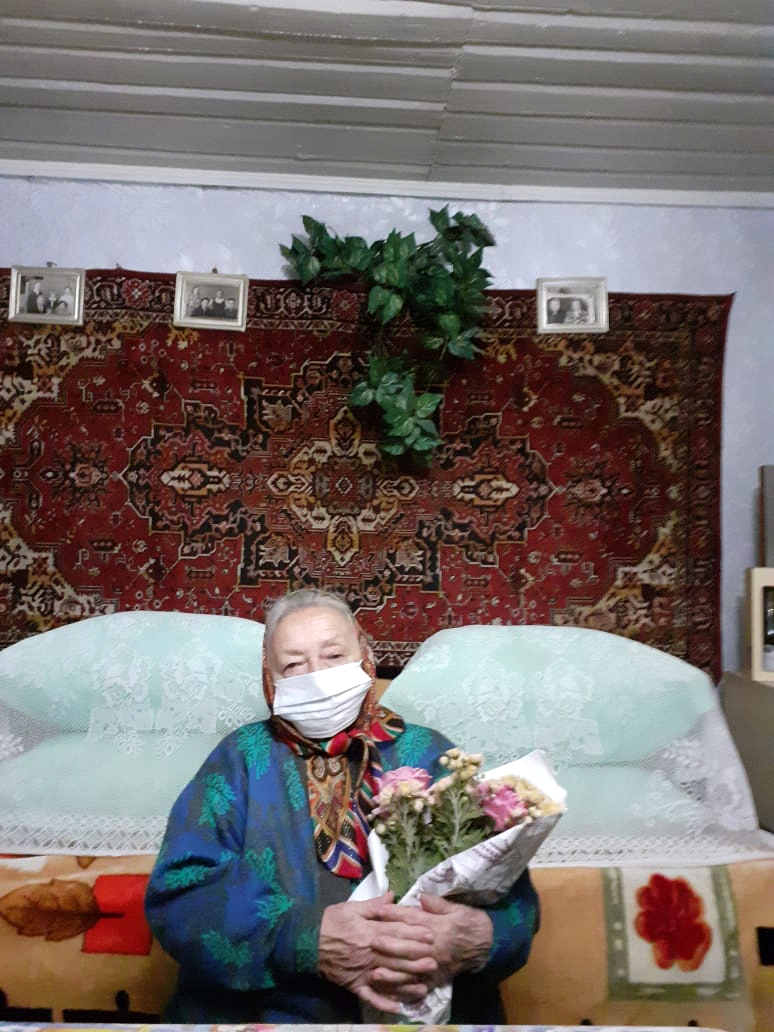 